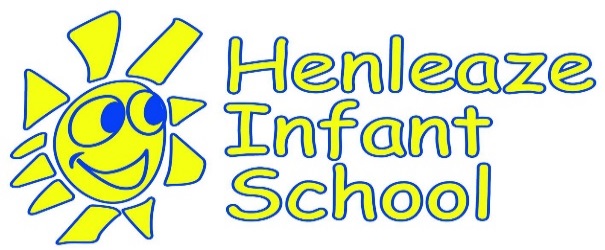 Henleaze Infant School		Park Grove, Bristol BS9 4LG		Tel: (0117) 377 2442		Email: henleaze.i@bristol-schools.uk		www.henleaze-inf.bristol.sch.ukPrivacy Notice How we use pupil informationWhen your child starts at school and, as they continue to progress through the education system, we ask for and collect data in order to fulfil certain legal obligations and to support your child with their education, as well as their personal and social development.  The purpose of this Privacy Notice is to inform you about the data we hold, who we share it with, why we share it and how long we retain it all.  We are also, by law, required to advise you of the ‘lawful basis/bases’ under which we collect and process the data, as defined by the ‘General Data Protection Regulations Act (GDPR) and the Data Protection Act 2018’.  Below you will find a general outline of the data we hold.We take our responsibilities in this respect very seriously and your data is only shared with outside authorities where we are either legally required to do so, or to inform other agencies who are also involved in supporting your child whilst at school.  There may also be times where medical information needs to be shared in the event of an emergency.  We have policies and procedures in place to ensure that we store and transmit all data in a secure way to protect your child’s rights. The data that we collect about your child is defined by the GDPR as ‘personal data’ and in some cases is also called ‘special category data’, data which is perceived as being more sensitive (e.g. data on ethnicity and religion as well as medical data).  The Categories of Pupil Information that We Collect, Hold and Share for All Pupils Include:Personal information: such as name, unique pupil number, address, parental contact information and date of birthCharacteristics: such as ethnicity, language, nationality, country of birth and free school meal eligibilityAttendance information: such as sessions attended, number of absences and absence reasons and any exclusionsMedical information: such as allergies, medical conditions, disabilities, physical and mental developmental difficulties, doctor’s contact detailsEducational information: such as school reports, assessment data, exam and test resultsFor Some Children We will Also Collect, Hold and Share Data Which Includes:Educational information: such as information on their Special Educational Needs, reports and support provided by external agencies and ‘Educational Health Care Plans’Data on behaviour: such as data on any exclusion and/or records of any major breaches of school policyDate on Safeguarding: such as concern sheets and Child Protection PlansWhy We Collect and Use This InformationWe use the pupil data:	to support pupil learningto monitor and report on pupil progressto provide appropriate pastoral careto assess the quality of our servicesto comply with the law regarding data sharingto support the work of other external organisations involved in the support of your childIn addition, throughout the school year we also take photograph and videos of pupils which are used:for displays around the schoolwithin our school prospectus and on our school websitereports for sporting events, school plays or other purposes within school publications and the general mediaThe Lawful Basis on Which We Use This InformationWe collect and use ‘personal data’ under the following ‘lawful bases’, as defined within Article 6 of the GDPR:to fulfil our duties as a public authority and in order to ensure that we provide your child with the right level of support in order for them to progress well during their time at school,  which is a ‘legal obligation’ in the case of an emergency where your child might be in need of medical help and we are unable to contact you, which is defined as their ‘vital interest’We may also request your personal data in order to provide you or your child with something that we feel would help you, we will in these cases seek your ‘consent’ We collect and use ‘special categories of personal data’ under the following ‘lawful bases’ as defined within the GDPR:Article 9(2)(a): where you have understood the reason for us requesting the data and have given your consent to us doing so for the purpose specifiedArticle 9(2)(b): where processing is necessary for the purposes of carrying out the obligations in the area of social protection lawArticle 9(2)(c): that processing is necessary to protect the vital interests of your child or of another person where you or your child are physically or legally unable to give consent.For the taking and use of photographs and/or videos of pupils our lawful basis as defined within the GDPR is ‘consent’.  We will write to you when your child starts at our school to ask for your consent and will supply you with more detail.Storing Pupil DataWe hold the majority of pupil data for the time that your child remains at our school.  When they transfer to another primary school and/or on to a secondary school, their data is also transferred. Their final school will hold the majority of pupil data (contained within their individual pupil files) until they reach the age of 25. Some data is held for a shorter period of time and is thereafter destroyed. More detailed information can be found by asking at the school office.Who we share pupil information withWe share pupil information with:The DfE, Bristol City Council, Schools that pupils attend after leaving us, Social Care, the School Nursing team, Avon and Somerset Police and school communication and resource providers (such as ParentPay and Numbergym)Why We Share Pupil InformationWe do not share information about our pupils with anyone without consent unless the law and our policies allow us to do so.We share pupils’ data with the Department for Education (DfE) on a statutory basis. This data sharing underpins school funding and educational attainment policy and monitoring.We are required to share information about our pupils with our local authority (LA) and the Department for Education (DfE) under section 3 of The Education (Information About Individual Pupils) (England) Regulations 2013.Data Collection Requirements:To find out more about the data collection requirements placed on us by the Department for Education (for example; via the school census) go to https://www.gov.uk/education/data-collection-and-censuses-for-schools.The National Pupil Database (NPD)The department may share information about our pupils from the NPD with third parties who promote the education or well-being of children in England by:conducting research or analysisproducing statisticsproviding information, advice or guidanceThe Department has robust processes in place to ensure the confidentiality of our data is maintained and there are stringent controls in place regarding access and use of the data. Decisions on whether DfE releases data to third parties are subject to a strict approval process and based on a detailed assessment of:who is requesting the datathe purpose for which it is requiredthe level and sensitivity of data requested: and the arrangements in place to store and handle the data To be granted access to pupil information, organisations must comply with strict terms and conditions covering the confidentiality and handling of the data, security arrangements and retention and use of the data.For more information about the department’s data sharing process, please visit: https://www.gov.uk/data-protection-how-we-collect-and-share-research-data For information about which organisations the department has provided pupil information, (and for which project), please visit the following website: https://www.gov.uk/government/publications/national-pupil-database-requests-receivedTo contact DfE: https://www.gov.uk/contact-dfeRequesting Access to Your Personal DataUnder data protection legislation, parents and pupils have the right to request access to information about them that we hold. To make a request for your personal information, or be given access to your child’s educational record, contact the School OfficeYou also have the right to:object to processing of personal data that is likely to cause, or is causing, damage or distressprevent processing for the purpose of direct marketingobject to decisions being taken by automated meansin certain circumstances, have inaccurate personal data rectified, blocked, erased or destroyedIf you have a concern about the way we are collecting or using your personal data, we request that you raise your concern with us in the first instance. Alternatively, you can contact the Information Commissioner’s Office at https://ico.org.uk/concerns/Contact DetailsTo find out any more information about how we handle your data, report a breach or exercise any of your rights please contact the School Office.Our Data Protection Officer is One-West who can be contacted on 01225 395959, emailed on i-west@bathnes.gov.uk or written to, The Data Protection Officer, Lewis House, Manvers Street, Bath, BA1 1JG.March 2019